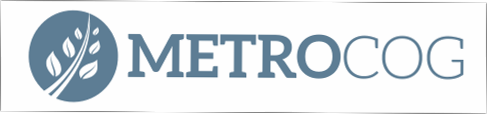 Conservation Technical Advisory Committee Regular Meeting: Monday, March 21st, 2022 @ 11:00 AM- Virtual Zoom MeetingMeeting AgendaWelcome and Introductions- Hannah Reichle, MetroCOGRegional Programs Update- Hannah Reichle, MetroCOG Resilient Connecticut Update- David Murphy, Director of Resilience Engineering, CIRCAUS Army Corps of Engineers Floodplain Management Services Program & Grant Opportunities and Success Stories– Sheila Warren, USACE 	Sustainable CT Program Update- Sustainable CT Staff Other BusinessAdjournMetroCOG is inviting you to a scheduled Zoom meeting.Topic: CTAC MeetingTime: March 21st, 2022, 11:00 AM Eastern Time (US and Canada)Join Zoom Meetinghttps://us06web.zoom.us/j/86155258321Meeting ID: 861 5525 8321One tap mobile+19292056099,86155258321# US (New York)+13017158592,,86155258321# US (Washington DC)Dial by your location        +1 929 205 6099 US (New York)        +1 301 715 8592 US (Washington DC)        +1 312 626 6799 US (Chicago)        +1 669 900 6833 US (San Jose)        +1 253 215 8782 US (Tacoma)        +1 346 248 7799 US (Houston)Meeting ID: 861 5525 8321Find your local number: https://us06web.zoom.us/u/kdIZU3mRMdServing Bridgeport, Easton, Fairfield, Monroe, Stratford, and Trumbull Operating Agency for Greater Bridgeport/Valley Metropolitan Planning Organization1000 Lafayette Blvd. Suite 925 Bridgeport, CT 06604 • P 203 366-5405 • F 203 366-8437 • www.CTMetro.org An Equal Opportunity Employer